Summer Worship 2020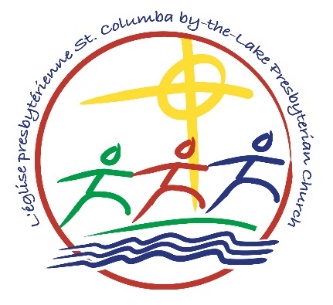 Life in the SpiritPrelude		WelcomeCall to Worship	We gather to worship God.		We come seeking comfort, inspiration, 			community, and insight.	We come to open ourselves 	to the power of God’s presence in our midst.		We come to offer up the seasons 			and the turnings in our lives,		and to ask God’s help 			in our learning and in our growing.	God has given us this beautiful earth, 	all that grows, all that lives upon it.	God has given us breath to live and spirit to love.		Thanks be to God.	God has gathered us into a community of care and worship.		Let us worship God 			with love, thanksgiving, and praise.Hymn Prayer of Adoration and ConfessionResponse to Prayer - 27 	As the deer pants for the water 		so my soul longs after you;	you alone are my heart’s desire, 		and I long to worship you.	You alone are my strength and shield; 		to you alone may my spirit yield.	You alone are my heart’s desire, 		and I long to worship you.Pardon    The peace of Christ be with you always.   		And also with you.Scripture Readings	This is the word of the Lord.		Thanks be to God.Hymn / Musical InterludeSermon			Life in the SpiritHymn / Musical InterludePrayer of the People	We pray to the Lord.		Lord, hear our prayer.	Our Father in heaven		Hallowed be your name,		Your kingdom come,		Your will be done,			on earth as in heaven.		Give us today our daily bread.		Forgive us our sins				as we forgive those				who sin against us.		Save us from the time of trial			and deliver us from evil.		For the kingdom, the power			and the glory are yours,				now and forever.					Amen.Hymn BenedictionPostlude 